GoldFiction – The Colour MonsterGoldL.O: To write sentences about your feelings. My turn:happyI feel happy when I go shopping in Leeds with my lovely friends and buy something new. Your turn: upsetexcitedannoyed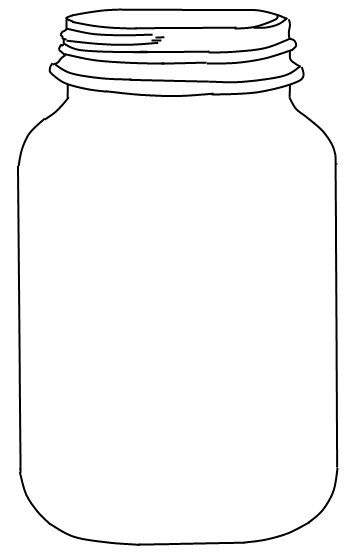 Gold	SilverFiction – The Colour MonsterSilverL.O: To write sentences about your feelings. My turn:happyI feel happy when I go shopping in Leeds with my lovely friends and buy something new. Your turn: upsetI feel upset whenexcitedI feel excited whenannoyedI feel annoyed whenSilverLesson 2 – In the jar below, choose a feeling.  Draw all the things that make you feel this way. Write sentences about your chosen feeling underneath. Try to use an adjective to describe each thing in your jar. BronzeFiction – The Colour MonsterBronzeLearning Goals: I can retrieve information from a text and infer how a character is feeling.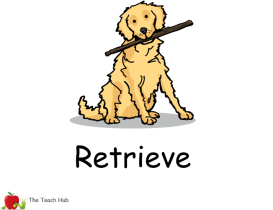 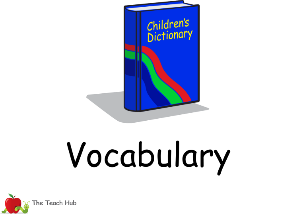 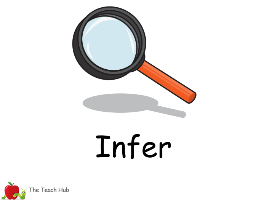 confused, stir, gentle, blazeIndependent                        Paired work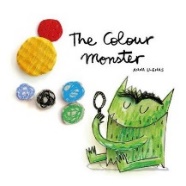 Group work                          SupportedVerbal FeedbackWhy is the Colour Monster feeling mixed up and confused at the start of the story?______________________________________________________________________________________________________________________________________________________How can sadness make you feel?__________________________________________________________________________________________________________________________________________How do you think the Colour Monster feels at the end of the story when he is pink?__________________________________________________________________________________________________________________________________________Choose one of the colours and draw the Colour Monster feeling this way. In the speech bubble, write how he feels. Lesson 2 – In the jar below, choose a feeling.  Draw all the things that make you feel this way. Write sentences about your chosen feeling underneath. Try to use two adjectives together to describe different things in your jar. Learning Goals:  I can retrieve information from a text and infer how a character is feeling.confused, stir, gentle, blazeIndependent                        Paired work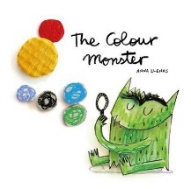 Group work                          SupportedVerbal FeedbackWhy is the Colour Monster feeling mixed up and confused at the start of the story?The Colour Monster is feeling mixed up and confused because _____________ ___________________________________________________________________How can sadness make you feel?Sadness can make you feel ____________________________________________How do you think the Colour Monster feels at the end of the story when he is pink?I think the Colour Monster is feeling _____________ because ______________________________________________________________Choose one of the colours and draw the Colour Monster feeling this way. In the speech bubble, write how he feels.Learning Goals:  I can retrieve information from a text and infer how a character is feeling.confused, stir, gentle, blazeIndependent                        Paired work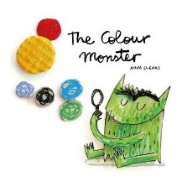 Group work                          SupportedVerbal FeedbackWhy is the Colour Monster feeling mixed up and confused at the start of the story?How can sadness make you feel?How do you think the Colour Monster feels at the end of the story when he is pink?Choose one of the colours and draw the Colour Monster feeling this way. In the speech bubble, write how he feels.1. The Colour Monster is feeling mixed up and confused because1. The Colour Monster is feeling mixed up and confused because1. The Colour Monster is feeling mixed up and confused because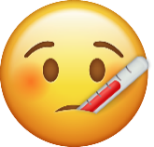 he isn’t feeling well.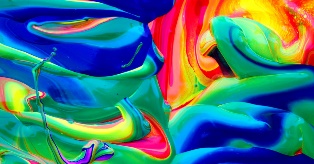 his feelings are stirred together.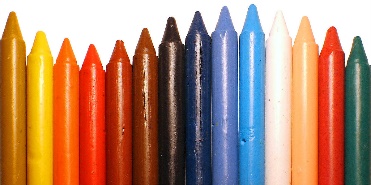 he can’t find his colours.2. Sadness can make you feel2. Sadness can make you feel2. Sadness can make you feel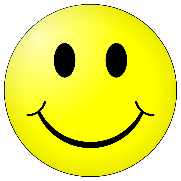 bright and light.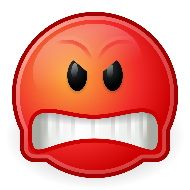 like you want to stomp.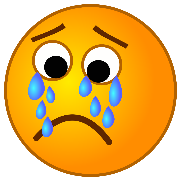 alone and it makes you cry.3. I think the Colour Monster is feeling3. I think the Colour Monster is feeling3. I think the Colour Monster is feeling_______________________________________________________________________________________________________________Word BankWord BankWord BankWord BankWord BankhappysadangrycalmlovingChoose one of the colours and draw the Colour Monster feeling this way. In the speech bubble, write how he feels.Lesson 2 – In the jar below, choose a feeling and draw all the things that make you feel this way. Label each picture using your phonics. 